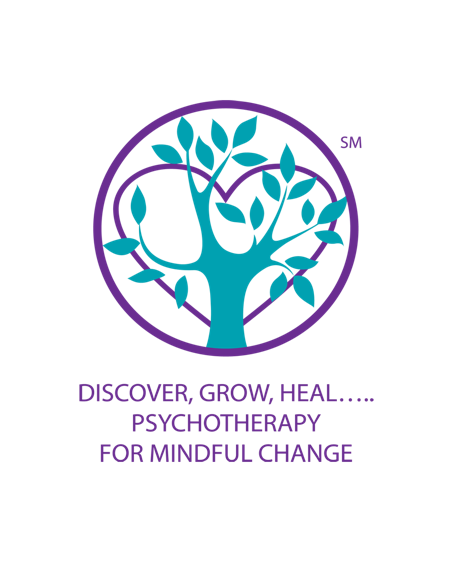 	Discovering your resilience to make changes for yourself and in your relationships…….Collins Psychological Therapy & Consulting, Inc.4455 Murphy Canyon Rd. Suite 100San Diego, California 92123858-536-8985www.mindfultherapydoc.com         PATIENT INFORMATION FORM
Please fill out this biographical background form as completely as possible. It will help me in our work together. Information is confidential as outlined in the Office Policy form and the HIPAA Notice of Privacy Practices. If you do not desire to answer any question, merely write, "Do not care to answer." Please print or write clearly and bring it with you to the first session.DATE :___________________NAME: ___________________________________________________ MALE/FEMALE: __________   AGE: ____________ ADDRESS:_____________________________________________________________________ City: ________________________ State: _______ Zip ___________TELEPHONE: H: _________ Cell: ___________ W/Off: _____________ FOR ROUTINE MESSAGES: Phone #________________ E-mail: _____________FOR CONFIDENTIAL/PRIVATE MESSAGES: Phone #________________ E-mail: __________________ HIGHEST GRADE/DEGREE: _________ TYPE OF DEGREE: ___________________ OCCUPATION: ______________________________________IN CASE OF EMERGENCY (name, relationship, phone):
1.____________________________________________________________________ 2.____________________________________________________________________ PRESENTING PROBLEM (Be as specific as you can: when did it start, how does it affect you...) __________________________________________________________________________________________________________________________________________________________________________________________________________________ ____________________________________________________________________________________________________________________________________________Estimate the severity of above problem: Mild-Moderate-Severe-Very severe CURRENT RELATIONSHIP:Partner:_____________________________________Years: __________________ PARTNER’s: Education: ______________ Occupation: _________Nature of your relationship: ____________________________________________________________________PAST Partners (Years together and statement about the nature of the relationship/s, i.e., friendly, distant, physically/emotionally abusive, loving, hostile)_____________________________________________________________________ _________________________________________________________________________________________________________________________________________CHILDREN/STEP/GRAND (gender/age & brief statement on your relationship with the person) 1.____________________________________________________________________2.____________________________________________________________________3.____________________________________________________________________ 4.____________________________________________________________________5.____________________________________________________________________PARENTS/STEP-PARENT (Age or year of death/cause of death, occupation, personality, how did s/he treat you, brief statement about the relationship): Father:________________________________________________________________ ______________________________________________________________________ ______________________________________________________________________Mother:____________________________________________________________________________________________________________________________________ _____________________________________________________________________Step-parents:_______________________________________________________________ ______________________________________________________________________ ______________________________________________________________________ ________ SIBLINGS (name/age, if dead: age and cause of death & brief statement about the relationship): 1.____________________________________________________________________ 2.____________________________________________________________________ 3.____________________________________________________________________ 4.____________________________________________________________________ 5.____________________________________________________________________MEDICAL DOCTOR/S (name /phone): ______________________________________________________________________ PAST/PRESENT MEDICAL CARE (major medical problems, surgeries, accidents, falls, illness):____________________________________________________________________________________________________________________________________________________________________________________________________________________________________________________________________________________________________________________SPECIFY MEDICATION you are presently taking and for what. PRINT clearly: ________________________________________________________________________________________________________________________________________________________________________________________________________________________________________________________________________________________PAST/PRESENT DRUG/ALCOHOL USE/ABUSE (AA, NA, treatments): ______________________________________________________________________ SUICIDE ATTEMPT/S or VIOLENT BEHAVIOR (describe: ages, reasons, circumstances, how, etc) ____________________________________________________________________________________________________________________________________________ ______________________________________________________________________ FAMILY MEDICAL HISTORY (Describe any illness that runs in the family: cancer, epilepsy, etc): ______________________________________________________________________ ______________________________________________________________________ ______________________________________________________________________ ______________________________________________________________________FRIENDSHIPS, COMMUNITY, & SPIRITUALITY (Describe quality, frequency, activities, etc.): ______________________________________________________________________ ______________________________________________________________________ ______________________________________________________________________ ______________________________________________________________________ _______________________________________________________________PAST/PRESENT PSYCHOTHERAPY (specify: month year/s (beginning—end), estimated no. of sessions, name, degree, phone & address, initial reason for therapy, Ind/Couple/Family, medication, brief description of the relationship and how helpful it was and how/why it ended): Name: ______________________________________ City/State:____________________________ Beg Date: _______________ End Date: _______ Number of Sessions: _________________ Reason for therapy:_______________________________________________________________ ______________________________________________________________________ Reason Therapy Ended:________________________________________________________________ ______________________________________________________________________ Name: ______________________________________ City/State:____________________________ Beg Date: _______________ End Date: _______ Number of Sessions: _________________ Reason for therapy:_______________________________________________________________ ______________________________________________________________________ Reason Therapy Ended:________________________________________________________________ ______________________________________________________________________Name: ______________________________________ City/State:____________________________ Beg Date: _______________ End Date: _______ Number of Sessions: _________________ Reason for therapy:_______________________________________________________________ ______________________________________________________________________ Reason Therapy Ended:________________________________________________________________ ______________________________________________________________________On a separate sheet of paper, please write a brief response to the following questions. You are welcome to write as much as you feel comfortable to help me to understand your family history. Family of Origin: Describe your mother and father (both strengths and weaknesses).
How did your parents show affection to each other and their children?
Describe your parent’s marital history.
Describe your parent’s parenting philosophy.
Describe your parent’s means of motivation/discipline.
Describe the communication style of your family of origin.
How did your parent’s handle disagreements and conflicts?
How many siblings do you have and what role did each sibling play in family dynamics?
Do you see any family patterns being repeated in your current family or in your siblings current families? Describe any changes in your family of origin, including: moves, job changes, significant events, deaths, separations from parents, divorce, major illness, or injuries.
Describe your early childhood including any illnesses, hospitalizations, injuries, and separation from parents. Include significant memories, favorite activities, etc. Current Family: Describe your current marriage/relationship (include both strengths and weaknesses). Write a brief description of any previous marriage(s).
Describe your parenting philosophy.
Describe your means of motivation/discipline. Describe any differences of parenting styles.
Describe your communication styles.
How are decisions made?
Describe any current significant medical problems.
List your children and give a brief description of each child. What concerns do you have with any other family member? Describe the family’s support system. Describe your family’s involvement with outside activities. How large of a role (if any) does religion play in your family? Describe your family’s lifestyle. Are you involved in any current or pending civil or criminal litigations, lawsuits or divorce or custody dispute (s)? (if you answer Yes, please explain): ______________________________________________________________________ ______________________________________________________________________What gives you the most joy or pleasure in your life? ______________________________________________________________________ ______________________________________________________________________ ______________________________________________________________________ ______________________________________________________________________ What are your main worries and fears? __________________________________________________________________________________________________________________________________________________________________________________________________________________ What are your goals for therapy? ______________________________________________________________________ ______________________________________________________________________ ______________________________________________________________________ ______________________________________________________________________ ______________________________________________________________________ ______________________________________________________________________ INFORMED CONSENT:  I have reviewed the Office Policies form and the HIPPA form and consent to treatment by Dr. Linda Collins.  By my signature below, I assume responsibility for all fees incurred.  Full fee and copay charges are due and payable at the time of services unless other arrangements have been made to bill the following insurances for their contracted in-network fee:_____Aetna        _____ Anthem Blue Cross.   _____MHNIf one of the insurances providers above is to be billed I understand that if my insurance provider fails to provide reimbursement that I am responsible for payment of the full feefor treatment.  I understand that I am responsible for my portion of the copay, if insurance is billed, at the time of service.Signature:_____________________________________________________________ Date:_________________________________________________________________ 